Общество с ограниченной ответственностью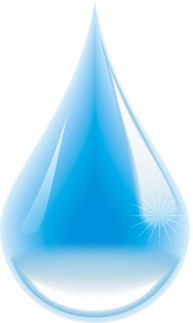              «Брокерский альянс независимых трейдеров»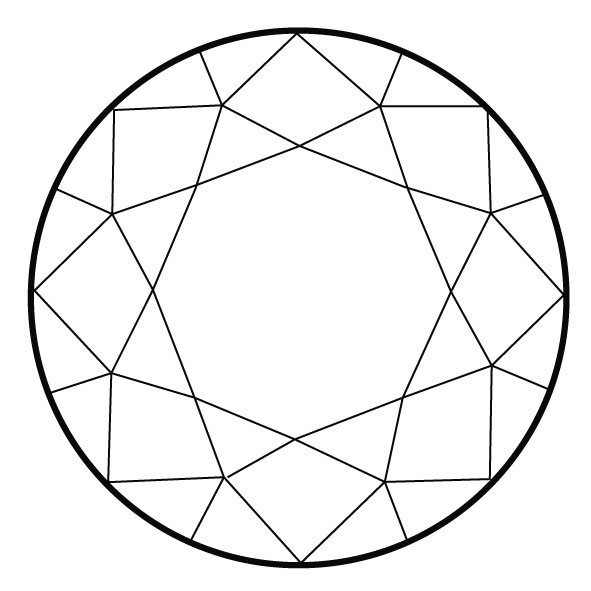 	                 117152,  г. Москва, Загородное ш., д. 6, корп. 5 тел: (495) 952-63-77, 958-29-30, bant_llc@mail.ru1. Сведения об организации:                 2. Адресные данные:3. Сведения о постановке на учет в налоговом органе РФ и информация о производственной деятельности  и финансовом состоянии Участника конкурса:4. Сведения о руководителе:        Генеральный директор   						А.О. ХачатурянПолное наименованиеОбщество с ограниченной ответственностью «Брокерский альянс независимых трейдеров»Сокращенное наименованиеООО  «БАНТ»Юридический адрес117152, г. Москва, Загородное шоссе, д. 6, к. 5                 Почтовый адрес117152, г. Москва, Загородное шоссе, д. 6, к. 5                 Тел. (с указанием кода города)8-495-958-29-30E-mail (электронная почта)bant_llc@mail.ruФИО генерального директораХачатурян Арсен ОтаровичФИО главного бухгалтераЗинченко Елена ВикторовнаСвидетельство о внесении в Единый государственный реестр юридических лиц (дата, №, кем выдано)14 февраля 2012 г., серия 77 № 014957090, Межрайонная инспекция Федеральной налоговой службы № 46 по г. Москве.ОГРН1127746093001ИНН/КПП7726691270/772601001ОКПО38327376Вид деятельности в соответствии с учредительными документами Код 46.71 — Торговля оптовая твердым, жидким и газообразным топливом и подобными продуктамиРасчетный счет -№40702810738000075155Корреспондентский счет-№30101810400000000225Наименование и адрес обслуживающего банкаПАО «СБЕРБАНК» г. МоскваКод БИК044525225ФИОХачатурян Арсен ОтаровичДолжностьГенеральный директорКонтактный телефон8(495)958-29-30Электронная почтаbant_llc@mail.ru